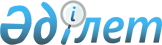 Об установлении единых ставок фиксированного налога по Каргалинскому району
					
			Утративший силу
			
			
		
					Решение Каргалинского районного маслихата Актюбинской области от 31 мая 2018 года № 246. Зарегистрировано Управлением юстиции Каргалинского района Департамента юстиции Актюбинской области 22 июня 2018 года № 3-6-165. Утратило силу решением Каргалинского районного маслихата Актюбинской области от 11 марта 2020 года № 424
      Сноска. Утратило силу решением Каргалинского районного маслихата Актюбинской области от 11.03.2020 № 424 (вводится в действие с 01.01.2020).
      В соответствии со статьями 6 и 7 Закона Республики Казахстан от 23 января 2001 года "О местном государственном управлении и самоуправлении в Республике Казахстан", статьей 546 Кодекса Республики Казахстан от 25 декабря 2017 года "О налогах и других обязательных платежах в бюджет (Налоговый кодекс)", Каргалинский районный маслихат РЕШИЛ :
      1. Установить единые ставки фиксированного налога на единицу объекта налогообложения в месяц для всех налогоплательщиков, осуществляющих деятельность на территории Каргалинского района, согласно приложению..
      2. Настоящее решение вводится в действие со дня его первого официального опубликования. Единые ставки фиксированного налога
					© 2012. РГП на ПХВ «Институт законодательства и правовой информации Республики Казахстан» Министерства юстиции Республики Казахстан
				
      Председатель сессии районного маслихата 
Секретарь районного маслихата 

Ж. КольжановН. Заглядова
Приложение
к решению Каргалинского
районного маслихата
от 31 мая 2018 года
№ 246
№
Объекты налогообложения
Ставки (в месячных расчетных показателях)
1.
Игровой автомат без выигрыша, предназначенный для проведения игры с одним игроком
1
2.
Игровой автомат без выигрыша, предназначенный для проведения игры с участием более одного игрока
1
3.
Персональный компьютер, используемый для проведения игры
1
4.
Игровая дорожка
5
5.
Карт
2
6.
Бильярдный стол
3
7.
Обменный пункт уполномоченной организации, расположенный в населенном пункте, за исключением городов Астана и Алматы и специальной зоны
10